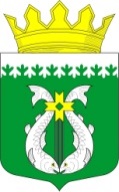 РЕСПУБЛИКА КАРЕЛИЯKARJALAN TAZAVALDUАДМИНИСТРАЦИЯСУОЯРВСКОГО МУНИЦИПАЛЬНОГО ОКРУГАSUOJÄRVEN PIIRIKUNNAN HALLINDOПОСТАНОВЛЕНИЕ23.03.2023		                                                                                                  № 361О внесении изменений в Программу «Управление муниципальными финансами»В соответствии со статьей 179 Бюджетного кодекса Российской Федерации, постановлением администрации муниципального образования «Суоярвский район» от 22.06.2021 г. № 472 «Об утверждении Порядка разработки, реализации и оценки эффективности муниципальных программ муниципального образования «Суоярвский район»:Утвердить изменения в муниципальную программу «Управление муниципальными финансами»:Утвердить приложение №1 к настоящему постановлению.изложить в новой редакции приложение № 2, № 3 к муниципальной программе. 2. Настоящее постановление разместить на официальном сайте администрации Суоярвского муниципального округа в информационно-телекоммуникационной сети «Интернет».3. Контроль за исполнением настоящего постановления возложить на финансовое управление администрации Суоярвского муниципального округа.Глава Суоярвского муниципального округа                                                                              Р.В. Петров________________________________________________________________Дело, финансовое управление                                                                                                                                                                                                                           Приложение №1                                                                                                                                                                                                                                 Утверждено                                                                                                                                                                                                постановлением администрации                                                                                                                                                                           Суоярвского муниципального округа                                                                                                                                                                                                      от 23.03.2023 № 361В паспорте программы объемы и источники финансирования муниципальной Программы изложить в следующей редакции:В паспорте подпрограммы «Управление муниципальным долгом муниципального образования «Суоярвский район» муниципальной Программы объемы и источники финансирования изложить в следующей редакции:В паспорте подпрограммы «Предоставление межбюджетных трансфертов» муниципальной Программы объемы и источники финансирования изложить в следующей редакции:РЕСУРСНОЕ ОБЕСПЕЧЕНИЕреализации муниципальной программы «Управление муниципальными финансами» за счет всех источников финансированияМЕРОПРИЯТИЯмуниципальной программы «Управление муниципальными финансами»источники финансированияГоды реализации программыГоды реализации программыГоды реализации программыГоды реализации программыГоды реализации программыГоды реализации программыГоды реализации программыГоды реализации программыГоды реализации программыВсего за период реализации20152016201720182019202020212022Муниципальный бюджет153455,712136,714578,921824,311122,233911,515169,019241,125472,0Федеральный бюджет19387,4764,8676,23686,87071,11753,71189,81000,63244,4Республиканский бюджет378481,016582,816368,369530,8117793,413284,834141,142683,568096,3Всего551324,129484,331623,495041,9135986,748950,050499,962925,296812,7источники финансированияГоды реализации программыГоды реализации программыГоды реализации программыГоды реализации программыГоды реализации программыГоды реализации программыГоды реализации программыГоды реализации программыГоды реализации программыисточники финансированияВсего за период реализации20152016201720182019202020212022Муниципальный бюджет106153,48585,613302,115903,37867,521340,78345,913608,517199,8Федеральный бюджет000000000Республиканский бюджет1118144974000000Всего107271,48729,614276,115903,37867,521340,78345,913608,517199,8источники финансированияГоды реализации программыГоды реализации программыГоды реализации программыГоды реализации программыГоды реализации программыГоды реализации программыГоды реализации программыГоды реализации программыГоды реализации программыисточники финансированияВсего за период реализации20152016201720182019202020212022Муниципальный бюджет46284,83364971,454963154,712570,86823,15632,68272,2Федеральный бюджет19387,4764,8676,23686,87071,11753,71189,81000,63244,4Республиканский бюджет377363,016438,815394,369530,8117793,413284,834141,142683,568096,3Всего443035,220567,617041,978713,6128019,227609,34215449316,779612,9Приложение № 2к муниципальной программе «Управление муниципальными финансами»Ответственный исполнитель государственной программыОтветственный исполнитель государственной программыОтветственный исполнитель государственной программыОтветственный исполнитель государственной программыФинансовое управление администрации МО «Суоярвский район»Финансовое управление администрации МО «Суоярвский район»Финансовое управление администрации МО «Суоярвский район»Финансовое управление администрации МО «Суоярвский район»Финансовое управление администрации МО «Суоярвский район»Финансовое управление администрации МО «Суоярвский район»Финансовое управление администрации МО «Суоярвский район»Финансовое управление администрации МО «Суоярвский район»Финансовое управление администрации МО «Суоярвский район»Финансовое управление администрации МО «Суоярвский район»Финансовое управление администрации МО «Суоярвский район»Финансовое управление администрации МО «Суоярвский район»Финансовое управление администрации МО «Суоярвский район»Финансовое управление администрации МО «Суоярвский район»Финансовое управление администрации МО «Суоярвский район»Финансовое управление администрации МО «Суоярвский район»Финансовое управление администрации МО «Суоярвский район»Финансовое управление администрации МО «Суоярвский район»Ответственный исполнитель государственной программыОтветственный исполнитель государственной программыОтветственный исполнитель государственной программыОтветственный исполнитель государственной программыОценка расходов, тыс. рублейОценка расходов, тыс. рублейОценка расходов, тыс. рублейОценка расходов, тыс. рублейОценка расходов, тыс. рублейОценка расходов, тыс. рублейОценка расходов, тыс. рублейОценка расходов, тыс. рублейОценка расходов, тыс. рублейОценка расходов, тыс. рублейОценка расходов, тыс. рублейОценка расходов, тыс. рублейОценка расходов, тыс. рублейОценка расходов, тыс. рублей№ п/пСтатусНаименование муниципальной программы, подпрограммыНаименование муниципальной программы, подпрограммыИсточник финансированияИсточник финансирования20152015201620162017201720182018201920192020202020212021202220221233445566778899101011111212ПрограммаПрограмма«Управление муниципальными финансами»всего всего всего 29484,329484,331623,431623,495041,995041,9135986,7135986,748950,048950,050499,950499,962925,262925,296812,796812,7ПрограммаПрограмма«Управление муниципальными финансами»межбюджетные трансферты из бюджета Республики Карелия межбюджетные трансферты из бюджета Республики Карелия межбюджетные трансферты из бюджета Республики Карелия 17347,617347,617044,517044,573217,673217,6124864,5124864,515038,515038,535330,935330,943684,143684,171340,771340,7ПрограммаПрограмма«Управление муниципальными финансами»Бюджет муниципального образования  Бюджет муниципального образования  Бюджет муниципального образования  12136,712136,714578,914578,921824,321824,311122,211122,233911,533911,5151691516919241,119241,12547225472иные источники  иные источники  --------------Мероприятия в рамках программыРезервный фонд и погашение кредиторской задолженности по ЦРБРезервный фонд и погашение кредиторской задолженности по ЦРББюджет муниципального образования  Бюджет муниципального образования  187,1187,1305,4305,4425425100100000000001Подпрограмма 1Подпрограмма 1Управление муниципальным долгом муниципального образования «Суоярвский район» всего всего всего 8729,68729,614276,114276,115903,315903,37867,57867,521340,721340,78345,98345,913608,513608,517199,817199,81Подпрограмма 1Подпрограмма 1Управление муниципальным долгом муниципального образования «Суоярвский район» межбюджетные трансферты из бюджета Республики Карелиямежбюджетные трансферты из бюджета Республики Карелиямежбюджетные трансферты из бюджета Республики Карелия144144974974------------1Подпрограмма 1Подпрограмма 1Управление муниципальным долгом муниципального образования «Суоярвский район» Бюджет муниципального образования  Бюджет муниципального образования  Бюджет муниципального образования  8585,68585,613302,113302,115903,315903,37867,57867,521340,721340,78345,98345,913608,513608,517199,817199,81Подпрограмма 1Подпрограмма 1Управление муниципальным долгом муниципального образования «Суоярвский район» иные источники  иные источники  иные источники  ----------------2Подпрограмма 2Подпрограмма 2Предоставление межбюджетных трансфертов всего всего всего 20567,620567,617041,917041,978713,678713,6128019,2128019,227 609,327 609,3421544215449316,749316,779612,979612,92Подпрограмма 2Подпрограмма 2Предоставление межбюджетных трансфертов межбюджетные трансферты из бюджета Республики Карелиямежбюджетные трансферты из бюджета Республики Карелиямежбюджетные трансферты из бюджета Республики Карелия17203,617203,616070,516070,573217,673217,6124864,5124864,515038,515038,535330,935330,943684,143684,171340,771340,72Подпрограмма 2Подпрограмма 2Предоставление межбюджетных трансфертов Бюджет муниципального образования  Бюджет муниципального образования  Бюджет муниципального образования  33643364971,4971,4549654963154,73154,712570,812570,86823,16823,15632,65632,68272,28272,22Подпрограмма 2Подпрограмма 2Предоставление межбюджетных трансфертов иные источники  иные источники  иные источники  --------------Приложение № 3к муниципальной программе «Управление муниципальными финансами»№п/пНаименование мероприятияИсполнителиСрок исполнения (год)Объем финансирования, тыс. рублейОбъем финансирования, тыс. рублейОбъем финансирования, тыс. рублейОбъем финансирования, тыс. рублей№п/пНаименование мероприятияИсполнителиСрок исполнения (год)всегоБюджет Республики КарелияФедеральный бюджетБюджет муниципального образования «Суоярвский район»12345678Подпрограмма 1«Управление муниципальным долгом муниципального образования «Суоярвский район»Подпрограмма 1«Управление муниципальным долгом муниципального образования «Суоярвский район»Подпрограмма 1«Управление муниципальным долгом муниципального образования «Суоярвский район»Подпрограмма 1«Управление муниципальным долгом муниципального образования «Суоярвский район»Подпрограмма 1«Управление муниципальным долгом муниципального образования «Суоярвский район»Подпрограмма 1«Управление муниципальным долгом муниципального образования «Суоярвский район»Подпрограмма 1«Управление муниципальным долгом муниципального образования «Суоярвский район»Подпрограмма 1«Управление муниципальным долгом муниципального образования «Суоярвский район»Цель подпрограммы - оптимизация управления муниципальным долгом муниципального образования «Суоярвский район»Цель подпрограммы - оптимизация управления муниципальным долгом муниципального образования «Суоярвский район»Цель подпрограммы - оптимизация управления муниципальным долгом муниципального образования «Суоярвский район»Цель подпрограммы - оптимизация управления муниципальным долгом муниципального образования «Суоярвский район»Цель подпрограммы - оптимизация управления муниципальным долгом муниципального образования «Суоярвский район»Цель подпрограммы - оптимизация управления муниципальным долгом муниципального образования «Суоярвский район»Цель подпрограммы - оптимизация управления муниципальным долгом муниципального образования «Суоярвский район»Цель подпрограммы - оптимизация управления муниципальным долгом муниципального образования «Суоярвский район»Задача 1 «Соблюдение установленного законодательством ограничения предельного объема расходов на обслуживание муниципального долга»Задача 1 «Соблюдение установленного законодательством ограничения предельного объема расходов на обслуживание муниципального долга»Задача 1 «Соблюдение установленного законодательством ограничения предельного объема расходов на обслуживание муниципального долга»Задача 1 «Соблюдение установленного законодательством ограничения предельного объема расходов на обслуживание муниципального долга»Задача 1 «Соблюдение установленного законодательством ограничения предельного объема расходов на обслуживание муниципального долга»Задача 1 «Соблюдение установленного законодательством ограничения предельного объема расходов на обслуживание муниципального долга»Задача 1 «Соблюдение установленного законодательством ограничения предельного объема расходов на обслуживание муниципального долга»Задача 1 «Соблюдение установленного законодательством ограничения предельного объема расходов на обслуживание муниципального долга»1.1.Своевременное погашение долговых обязательств Суоярвского района  Финансовое управление администрации МО «Суоярвский район»Итого22 114,71118-20 996,71.1.Своевременное погашение долговых обязательств Суоярвского района  Финансовое управление администрации МО «Суоярвский район»2015  1933,6144-1789,61.1.Своевременное погашение долговых обязательств Суоярвского района  Финансовое управление администрации МО «Суоярвский район»20163591,1974-2617,11.1.Своевременное погашение долговых обязательств Суоярвского района  Финансовое управление администрации МО «Суоярвский район»20172189,3--2189,31.1.Своевременное погашение долговых обязательств Суоярвского района  Финансовое управление администрации МО «Суоярвский район»20182085,5--2085,51.1.Своевременное погашение долговых обязательств Суоярвского района  Финансовое управление администрации МО «Суоярвский район»20192 345,7--2 345,71.1.Своевременное погашение долговых обязательств Суоярвского района  Финансовое управление администрации МО «Суоярвский район»20203257,9--3257,91.1.Своевременное погашение долговых обязательств Суоярвского района  Финансовое управление администрации МО «Суоярвский район»20213088,5--3088,51.1.Своевременное погашение долговых обязательств Суоярвского района  Финансовое управление администрации МО «Суоярвский район»20223 623,1--3 623,1Задача 2. «Оптимизация объема и структуры муниципального долга муниципального образования Суоярвский район, соблюдение установленного законодательством ограничения объема муниципального долга»Задача 2. «Оптимизация объема и структуры муниципального долга муниципального образования Суоярвский район, соблюдение установленного законодательством ограничения объема муниципального долга»Задача 2. «Оптимизация объема и структуры муниципального долга муниципального образования Суоярвский район, соблюдение установленного законодательством ограничения объема муниципального долга»Задача 2. «Оптимизация объема и структуры муниципального долга муниципального образования Суоярвский район, соблюдение установленного законодательством ограничения объема муниципального долга»Задача 2. «Оптимизация объема и структуры муниципального долга муниципального образования Суоярвский район, соблюдение установленного законодательством ограничения объема муниципального долга»Задача 2. «Оптимизация объема и структуры муниципального долга муниципального образования Суоярвский район, соблюдение установленного законодательством ограничения объема муниципального долга»Задача 2. «Оптимизация объема и структуры муниципального долга муниципального образования Суоярвский район, соблюдение установленного законодательством ограничения объема муниципального долга»Задача 2. «Оптимизация объема и структуры муниципального долга муниципального образования Суоярвский район, соблюдение установленного законодательством ограничения объема муниципального долга»2.1.Своевременное исполнение обязательств по погашению муниципального внутреннего долга Финансовое управление администрации МО «Суоярвский район»Итого   85056,7--         85056,72.1.Своевременное исполнение обязательств по погашению муниципального внутреннего долга Финансовое управление администрации МО «Суоярвский район»20156796--67962.1.Своевременное исполнение обязательств по погашению муниципального внутреннего долга Финансовое управление администрации МО «Суоярвский район»201610685--106852.1.Своевременное исполнение обязательств по погашению муниципального внутреннего долга Финансовое управление администрации МО «Суоярвский район»201713714--137142.1.Своевременное исполнение обязательств по погашению муниципального внутреннего долга Финансовое управление администрации МО «Суоярвский район»20185782--57822.1.Своевременное исполнение обязательств по погашению муниципального внутреннего долга Финансовое управление администрации МО «Суоярвский район»201918995--189952.1.Своевременное исполнение обязательств по погашению муниципального внутреннего долга Финансовое управление администрации МО «Суоярвский район»20205088--50882.1.Своевременное исполнение обязательств по погашению муниципального внутреннего долга Финансовое управление администрации МО «Суоярвский район»202110520105202.1.Своевременное исполнение обязательств по погашению муниципального внутреннего долга Финансовое управление администрации МО «Суоярвский район»202213576,7--13576,7Подпрограмма 2 «Предоставление межбюджетных трансфертов» Подпрограмма 2 «Предоставление межбюджетных трансфертов» Подпрограмма 2 «Предоставление межбюджетных трансфертов» Подпрограмма 2 «Предоставление межбюджетных трансфертов» Подпрограмма 2 «Предоставление межбюджетных трансфертов» Подпрограмма 2 «Предоставление межбюджетных трансфертов» Подпрограмма 2 «Предоставление межбюджетных трансфертов» Подпрограмма 2 «Предоставление межбюджетных трансфертов» Цель подпрограммы – создание условий для эффективного выполнения полномочий органов местного самоуправления муниципальных образований Суоярвского района Цель подпрограммы – создание условий для эффективного выполнения полномочий органов местного самоуправления муниципальных образований Суоярвского района Цель подпрограммы – создание условий для эффективного выполнения полномочий органов местного самоуправления муниципальных образований Суоярвского района Цель подпрограммы – создание условий для эффективного выполнения полномочий органов местного самоуправления муниципальных образований Суоярвского района Цель подпрограммы – создание условий для эффективного выполнения полномочий органов местного самоуправления муниципальных образований Суоярвского района Цель подпрограммы – создание условий для эффективного выполнения полномочий органов местного самоуправления муниципальных образований Суоярвского района Цель подпрограммы – создание условий для эффективного выполнения полномочий органов местного самоуправления муниципальных образований Суоярвского района Цель подпрограммы – создание условий для эффективного выполнения полномочий органов местного самоуправления муниципальных образований Суоярвского района Задача 1 «Внедрение объективных и прозрачных механизмов распределения межбюджетных трансфертов муниципальным образованиям Суоярвского района»Задача 1 «Внедрение объективных и прозрачных механизмов распределения межбюджетных трансфертов муниципальным образованиям Суоярвского района»Задача 1 «Внедрение объективных и прозрачных механизмов распределения межбюджетных трансфертов муниципальным образованиям Суоярвского района»Задача 1 «Внедрение объективных и прозрачных механизмов распределения межбюджетных трансфертов муниципальным образованиям Суоярвского района»Задача 1 «Внедрение объективных и прозрачных механизмов распределения межбюджетных трансфертов муниципальным образованиям Суоярвского района»Задача 1 «Внедрение объективных и прозрачных механизмов распределения межбюджетных трансфертов муниципальным образованиям Суоярвского района»Задача 1 «Внедрение объективных и прозрачных механизмов распределения межбюджетных трансфертов муниципальным образованиям Суоярвского района»Задача 1 «Внедрение объективных и прозрачных механизмов распределения межбюджетных трансфертов муниципальным образованиям Суоярвского района»1.1.Выравнивание бюджетной обеспеченности поселенийФинансовое управление администрации МО «Суоярвский район»Итого5779328563-292301.1.Выравнивание бюджетной обеспеченности поселенийФинансовое управление администрации МО «Суоярвский район»201581675333-28341.1.Выравнивание бюджетной обеспеченности поселенийФинансовое управление администрации МО «Суоярвский район»201670836583-5001.1.Выравнивание бюджетной обеспеченности поселенийФинансовое управление администрации МО «Суоярвский район»201772581762-54961.1.Выравнивание бюджетной обеспеченности поселенийФинансовое управление администрации МО «Суоярвский район»201837321732-20001.1.Выравнивание бюджетной обеспеченности поселенийФинансовое управление администрации МО «Суоярвский район»201957771777-40001.1.Выравнивание бюджетной обеспеченности поселенийФинансовое управление администрации МО «Суоярвский район»202083163316-50001.1.Выравнивание бюджетной обеспеченности поселенийФинансовое управление администрации МО «Суоярвский район»202187354035-47001.1.Выравнивание бюджетной обеспеченности поселенийФинансовое управление администрации МО «Суоярвский район»202287254025-4700Задача 2 «Финансовое обеспечение полномочий, переданных органам местного самоуправления»Задача 2 «Финансовое обеспечение полномочий, переданных органам местного самоуправления»Задача 2 «Финансовое обеспечение полномочий, переданных органам местного самоуправления»Задача 2 «Финансовое обеспечение полномочий, переданных органам местного самоуправления»Задача 2 «Финансовое обеспечение полномочий, переданных органам местного самоуправления»Задача 2 «Финансовое обеспечение полномочий, переданных органам местного самоуправления»Задача 2 «Финансовое обеспечение полномочий, переданных органам местного самоуправления»Задача 2 «Финансовое обеспечение полномочий, переданных органам местного самоуправления»2.1.Обеспечение предоставления местным бюджетам субвенций, субсидий. Иных межбюджетных трансфертов в объеме, установленном федеральным и (или) региональным законодательством.Финансовое управление администрации МО «Суоярвский район»Итого385242,2348800,019387,417054,82.1.Обеспечение предоставления местным бюджетам субвенций, субсидий. Иных межбюджетных трансфертов в объеме, установленном федеральным и (или) региональным законодательством.Финансовое управление администрации МО «Суоярвский район»201512400,611105,8764,85302.1.Обеспечение предоставления местным бюджетам субвенций, субсидий. Иных межбюджетных трансфертов в объеме, установленном федеральным и (или) региональным законодательством.Финансовое управление администрации МО «Суоярвский район»20169958,98811,3676,2471,42.1.Обеспечение предоставления местным бюджетам субвенций, субсидий. Иных межбюджетных трансфертов в объеме, установленном федеральным и (или) региональным законодательством.Финансовое управление администрации МО «Суоярвский район»201771455,667768,83686,8-2.1.Обеспечение предоставления местным бюджетам субвенций, субсидий. Иных межбюджетных трансфертов в объеме, установленном федеральным и (или) региональным законодательством.Финансовое управление администрации МО «Суоярвский район»2018124287,2116061,47071,11154,72.1.Обеспечение предоставления местным бюджетам субвенций, субсидий. Иных межбюджетных трансфертов в объеме, установленном федеральным и (или) региональным законодательством.Финансовое управление администрации МО «Суоярвский район»201921832,311507,81753,78570,82.1.Обеспечение предоставления местным бюджетам субвенций, субсидий. Иных межбюджетных трансфертов в объеме, установленном федеральным и (или) региональным законодательством.Финансовое управление администрации МО «Суоярвский район»202033838,030825,11189,81823,12.1.Обеспечение предоставления местным бюджетам субвенций, субсидий. Иных межбюджетных трансфертов в объеме, установленном федеральным и (или) региональным законодательством.Финансовое управление администрации МО «Суоярвский район»202140581,738648,51000,6932,62.1.Обеспечение предоставления местным бюджетам субвенций, субсидий. Иных межбюджетных трансфертов в объеме, установленном федеральным и (или) региональным законодательством.Финансовое управление администрации МО «Суоярвский район»202270887,964071,33244,43572,2Программа «Управление муниципальными финансами» Программа «Управление муниципальными финансами» Программа «Управление муниципальными финансами» Программа «Управление муниципальными финансами» Программа «Управление муниципальными финансами» Программа «Управление муниципальными финансами» Программа «Управление муниципальными финансами» Программа «Управление муниципальными финансами» Цель программы –обеспечение сбалансированности и устойчивости бюджетной системы Цель программы –обеспечение сбалансированности и устойчивости бюджетной системы Цель программы –обеспечение сбалансированности и устойчивости бюджетной системы Цель программы –обеспечение сбалансированности и устойчивости бюджетной системы Цель программы –обеспечение сбалансированности и устойчивости бюджетной системы Цель программы –обеспечение сбалансированности и устойчивости бюджетной системы Цель программы –обеспечение сбалансированности и устойчивости бюджетной системы Цель программы –обеспечение сбалансированности и устойчивости бюджетной системы Задача 1 «предотвращение возникновения ЧС»Задача 1 «предотвращение возникновения ЧС»Задача 1 «предотвращение возникновения ЧС»Задача 1 «предотвращение возникновения ЧС»Задача 1 «предотвращение возникновения ЧС»Задача 1 «предотвращение возникновения ЧС»Задача 1 «предотвращение возникновения ЧС»Задача 1 «предотвращение возникновения ЧС»1.1.Создание резервного фонда Администрации Финансовое управление администрации МО «Суоярвский район»Итого215,3--215,31.1.Создание резервного фонда Администрации Финансовое управление администрации МО «Суоярвский район»20159,9--9,91.1.Создание резервного фонда Администрации Финансовое управление администрации МО «Суоярвский район»20165,4--5,41.1.Создание резервного фонда Администрации Финансовое управление администрации МО «Суоярвский район»2017100--1001.1.Создание резервного фонда Администрации Финансовое управление администрации МО «Суоярвский район»2018100--1001.1.Создание резервного фонда Администрации Финансовое управление администрации МО «Суоярвский район»20190--01.1.Создание резервного фонда Администрации Финансовое управление администрации МО «Суоярвский район»20200--01.1.Создание резервного фонда Администрации Финансовое управление администрации МО «Суоярвский район»20210--01.1.Создание резервного фонда Администрации Финансовое управление администрации МО «Суоярвский район»20220--0Задача 2 «погашение просроченной задолженности по «Суоярвской ЦРБ»Задача 2 «погашение просроченной задолженности по «Суоярвской ЦРБ»Задача 2 «погашение просроченной задолженности по «Суоярвской ЦРБ»Задача 2 «погашение просроченной задолженности по «Суоярвской ЦРБ»Задача 2 «погашение просроченной задолженности по «Суоярвской ЦРБ»Задача 2 «погашение просроченной задолженности по «Суоярвской ЦРБ»Задача 2 «погашение просроченной задолженности по «Суоярвской ЦРБ»Задача 2 «погашение просроченной задолженности по «Суоярвской ЦРБ»1.1.Уменьшение просроченной задолженности Финансовое управление администрации МО «Суоярвский район»Итого802,2--802,21.1.Уменьшение просроченной задолженности Финансовое управление администрации МО «Суоярвский район»2015177,2--177,21.1.Уменьшение просроченной задолженности Финансовое управление администрации МО «Суоярвский район»2016300--3001.1.Уменьшение просроченной задолженности Финансовое управление администрации МО «Суоярвский район»2017325--325